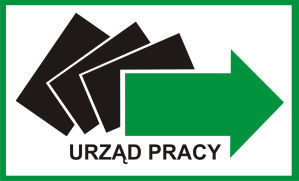 MIESIĘCZNA KARTA STAŻU*.................................................                                                                 ....................................................................................         pieczątka pracodawcy                                                                             za miesiąc                                      liczba dni stażowychPan/Pani  ..................................................................data urodzenia ...........................................Nr umowy z pracodawcą ..................................................... z dnia .............................................  1.                                                                                                                                                                                                                                                   LEGENDA: Ch – chorobowe ( w załączniku zaświadczenie)                                     W – wolne (w załączniku wniosek osoby bezrobotnej o udzielenie dnia wolnego z potwierdzeniem pracodawcy )                                      N – nieobecność nieusprawiedliwiona..............................................................................................                                         .........................................................................................(data przekazania karty do Powiatowego Urzędu Pracy                                                ( podpis i imienna pieczątka pracownika Powiatowegow Inowrocławiu,  podpis i pieczęć pracodawcy)                                                             Urzędu Pracy w Inowrocławiu przyjmującego kartę)                                                                                                                                                                                                                         **2. Stypendium przysługuje za okres od dnia   ................................   do dnia  ......................................                                                                                                                          .....................................................................................................                                                                                                                          (podpis i pieczątka   pracownika Powiatowego Urzędu Pracy)      3. W przypadku niezdolności bezrobotnego (ej) do pracy, spowodowanej chorobą do karty należy        dołączyć zwolnienie lekarskie na druku ZUS ZLA.                                                                                                                                                                                                                      **        4.Niezdolność bezrobotnego do pracy od dnia  .................................  do dnia ......................................                                                                    ........................................................................................................                                                                     ( podpis i  pieczątka pracownika Powiatowego Urzędu Pracy)* Miesięczna karta stażu winna być dostarczona do Powiatowego Urzędu Pracy  w Inowrocławiu do 5 dnia kalendarzowego po upływie poprzedniego miesiąca.**  Wypełnia pracownik Powiatowego Urzędu Pracy.DZIEŃ M-CAPODPIS BEZROBOTNEGOPODPIS PRACODAWCY12345678910111213141516171819202122232425262728293031